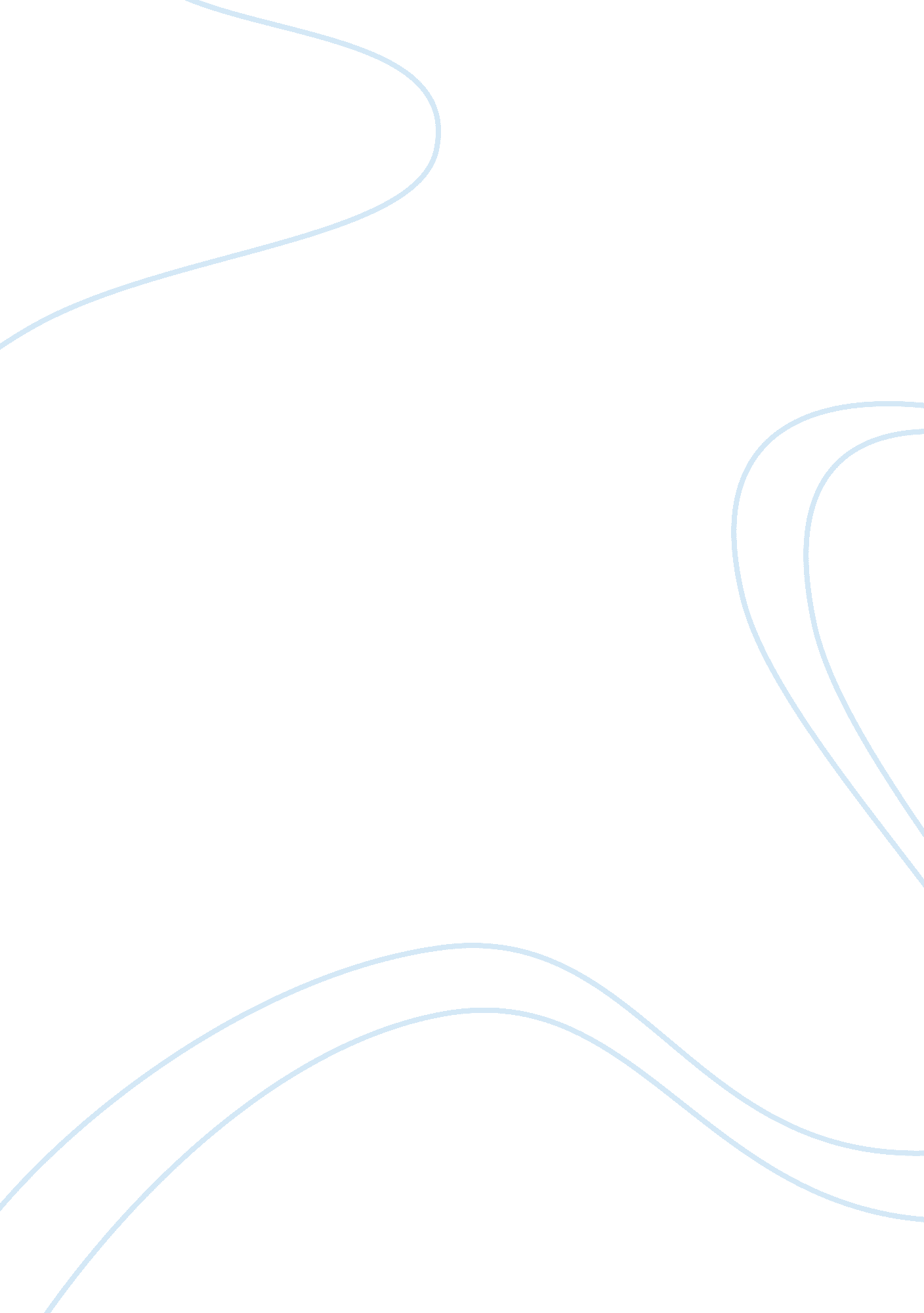 Free essay on u.s. forest servicePeople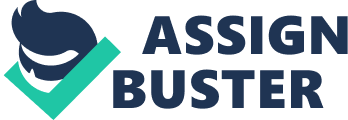 U. S. Forest Service 
U. S. Forest Service 
The U. S. Forest Service is an agency under the department of Agriculture that caters to a large number of forests and grasslands in the nation. One of the main aims of the agency is to reduce the number of accidents that occur as a result of ignorance, arrogance and negligence in most parts of the region. One of the ways they are capable of doing this is by ensuring that smoking regulations signs are up to par with the ordinances in particular states. Research conducted by the agency found out that among different groups, there were different interpretations to regulatory and warning signs (Geisler, 2010). Different states have different ordinances that govern the people and regulate some of the actions carried out by them. In the state of California, for example, research indicates that signs were well interpreted by the younger people. Restricted areas are marked with signs that enable individuals to know when they are leaving restricted areas, and when they are entering permitted areas. 
According to the USFS, it is sometimes difficult for motorists to see signs at high speeds. It, therefore, becomes more difficult to administer ordinances in the different states present. The use of familiar road signs works to assist motorists identify which areas are safe, and which areas are restricted. This mechanism assists in reducing confusion, and increases effective management among the agency. Also, research by the agency indicated that the use of different words, for example “ NO” and “ OK”, helped people comprehend the vital nature of signs. It also increased efficiency and this justified including them in the precautionary toolkit (Geisler, 2010). The proper education programs may guarantee that a lot more individuals will benefit, as there might be a positive outcome in terms of public relations. Reference Geisler, M. P. (2010). Fire and life safety educator. New York: CENGAGE. 